CONDITION OF SALE / SPECIAL INSTRUCTIONS:This will be provided under separate cover.CONDITION OF SALE / SPECIAL INSTRUCTIONS:This will be provided under separate cover.CONDITION OF SALE / SPECIAL INSTRUCTIONS:This will be provided under separate cover.CONDITION OF SALE / SPECIAL INSTRUCTIONS:This will be provided under separate cover.CONDITION OF SALE / SPECIAL INSTRUCTIONS:This will be provided under separate cover.CONDITION OF SALE / SPECIAL INSTRUCTIONS:This will be provided under separate cover.PRODUCT: OXYGEN CONCENTRATORS  - 5L  | APPLICATION: MedicalPRODUCT: OXYGEN CONCENTRATORS  - 5L  | APPLICATION: MedicalPRODUCT: OXYGEN CONCENTRATORS  - 5L  | APPLICATION: MedicalSALESPERSONP.O. NUMBERSHIP DATESHIP VIAF.O.B. POINTDELIVERY TERMSGerald ProvostTO BE PROVIDEDTBDBUYER LOGISTICSChina - Outgoing port could be Shanghai,  Shenzhen, GuanZhou or Hong Kong.PER  | CUSTOMER QUANTITYDESCRIPTIONDESCRIPTIONUNIT PRICE IMAGEAMOUNT20005L OXYGEN CONCENTRATOR  (MODEL:8F-5AW)POWER SOURCE：AC220V±22V，50Hz±1HzRATED POWER：350WNOISE：＜58dB（A）FLOW RANGE：1-5L/minOXYGEN PURITY：1-5L/min≥90%MAX OUTPUT PRESSURE：45KPa±4.5KPaCOMPRESSOR PROTECT PRESSURE：250KPa±25KPaFLOW FLUCTUTION（UNDER BACK PRESSURE 7KPa）：0.7L/minNEBULIZER FLOW：≥0.2mL/minCONTINUOUS RUNNING TIME：24HOURSCURRENT OVERLOAD PROTECTION SWITCH：5A，220VPRODUCT WEIGHT：22 KgENVIRONMENT TEMPERATURE：5℃~40℃HUMIDITY RANGE：≤80%ATMOSPHERIC PRESSURE RANGE：86KPa~106KPaOCSI TEMPERATURE AND ATMOSPHERIC PRESSURE RANGE：0~50℃；150KPaOXYGEN PURITY WHEN ALERT FROM OCSI：＜82%±1.5%（80.5%~83.5%）ALTITUDE IN USING：USE UNDER THAN 1,828MCERTIFICATIONCurrently being used WHO and Red Cross5L OXYGEN CONCENTRATOR  (MODEL:8F-5AW)POWER SOURCE：AC220V±22V，50Hz±1HzRATED POWER：350WNOISE：＜58dB（A）FLOW RANGE：1-5L/minOXYGEN PURITY：1-5L/min≥90%MAX OUTPUT PRESSURE：45KPa±4.5KPaCOMPRESSOR PROTECT PRESSURE：250KPa±25KPaFLOW FLUCTUTION（UNDER BACK PRESSURE 7KPa）：0.7L/minNEBULIZER FLOW：≥0.2mL/minCONTINUOUS RUNNING TIME：24HOURSCURRENT OVERLOAD PROTECTION SWITCH：5A，220VPRODUCT WEIGHT：22 KgENVIRONMENT TEMPERATURE：5℃~40℃HUMIDITY RANGE：≤80%ATMOSPHERIC PRESSURE RANGE：86KPa~106KPaOCSI TEMPERATURE AND ATMOSPHERIC PRESSURE RANGE：0~50℃；150KPaOXYGEN PURITY WHEN ALERT FROM OCSI：＜82%±1.5%（80.5%~83.5%）ALTITUDE IN USING：USE UNDER THAN 1,828MCERTIFICATIONCurrently being used WHO and Red Cross$734.40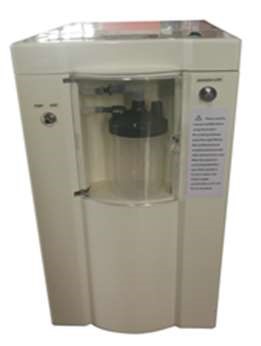 SUBTOTAL  TAX RATE  SALES TAX  OTHER  SUBTOTAL  TAX RATE  SALES TAX  OTHER  SUBTOTAL  TAX RATE  SALES TAX  OTHER  SUBTOTAL  TAX RATE  SALES TAX  OTHER  SUBTOTAL  TAX RATE  SALES TAX  OTHER  SUBTOTAL  TAX RATE  SALES TAX  OTHER  SUBTOTAL  TAX RATE  SALES TAX  OTHER  SUBTOTAL  TAX RATE  SALES TAX  OTHER  SUBTOTAL  TAX RATE  SALES TAX  OTHER  SUBTOTAL  TAX RATE  SALES TAX  OTHER  SUBTOTAL  TAX RATE  SALES TAX  OTHER  SUBTOTAL  TAX RATE  SALES TAX  OTHER  SUBTOTAL  TAX RATE  SALES TAX  OTHER  SUBTOTAL  TAX RATE  SALES TAX  OTHER  SUBTOTAL  TAX RATE  SALES TAX  OTHER  SUBTOTAL  TAX RATE  SALES TAX  OTHER  SUBTOTAL  TAX RATE  SALES TAX  OTHER  SUBTOTAL  TAX RATE  SALES TAX  OTHER  SUBTOTAL  TAX RATE  SALES TAX  OTHER  SUBTOTAL  TAX RATE  SALES TAX  OTHER  SUBTOTAL  TAX RATE  SALES TAX  OTHER  SUBTOTAL  TAX RATE  SALES TAX  OTHER  SUBTOTAL  TAX RATE  SALES TAX  OTHER  SUBTOTAL  TAX RATE  SALES TAX  OTHER  SUBTOTAL  TAX RATE  SALES TAX  OTHER  SUBTOTAL  TAX RATE  SALES TAX  OTHER  SUBTOTAL  TAX RATE  SALES TAX  OTHER  SUBTOTAL  TAX RATE  SALES TAX  OTHER  SUBTOTAL  TAX RATE  SALES TAX  OTHER  SUBTOTAL  TAX RATE  SALES TAX  OTHER  THANK YOUFOR YOUR BUSINESS	                                                                                                                                                                   PROSPECTIVE CUSTOMER	______________________________	________________________________________________________________	Name	Managing Principal	Title	                                                                                                                                                                   PROSPECTIVE CUSTOMER	______________________________	________________________________________________________________	Name	Managing Principal	Title	                                                                                                                                                                   PROSPECTIVE CUSTOMER	______________________________	________________________________________________________________	Name	Managing Principal	Title	                                                                                                                                                                   PROSPECTIVE CUSTOMER	______________________________	________________________________________________________________	Name	Managing Principal	Title	                                                                                                                                                                   PROSPECTIVE CUSTOMER	______________________________	________________________________________________________________	Name	Managing Principal	Title	                                                                                                                                                                   PROSPECTIVE CUSTOMER	______________________________	________________________________________________________________	Name	Managing Principal	Title